BÁO CÁOkết quả tổ chức các hoạt động “Tháng Công nhân”năm 2023Thực hiện Kế hoạch số 175/KH-LĐLĐ, ngày 07/4/2023 của Ban Thường vụ Liên đoàn Lao động huyện về việc tổ chức các hoạt động Tháng Công nhân năm 2023, Công đoàn cơ sở (CĐCS) trường THCS Thị Trấn báo cáo kết quả tổ chức, thực hiện các hoạt động “Tháng Công nhân” năm 2023 như sau:I. CÔNG TÁC CHỈ ĐẠO, THỰC HIỆN KẾ HOẠCH- Ban Chấp hành CĐCS đã cụ thể hoá kế hoạch số 175/KH-LĐLĐ, ngày 07/4/2023 về việc tổ chức các hoạt động Tháng Công nhân năm 2023 của Ban Thường vụ Liên đoàn Lao động huyện bằng kế hoạch số 05/KH-CĐCS, ngày 08/4/2023 của Ban Chấp hành CĐCS trường.I. KẾT QỦA THỰC HIỆN1. Tổ chức Chương trình “Đối thoại tháng 5”; diễn dàn “Công nhân vì doanh nghiệp, doanh nghiệp vì công nhân”; hoạt động “Cảm ơn người lao động”- Ban Chấp hành CĐCS đã tổ chức thu thập thông tin của đoàn viên, CNVCLĐ thông qua ứng dụng google form để lắng nghe ý kiến, kiến nghị của đoàn viên, người lao động; kịp thời tổng hợp phản ánh đến cơ quan, tổ chức có thẩm quyền để giải quyết, nhằm góp phần chăm lo, bảo vệ quyền và lợi ích hợp pháp, chính đáng của người lao động. - Kết quả BCH CĐCS nhận được 12 ý kiến, kiến nghị của đoàn viên, người lao động như: bổ sung hệ thống máy vi tính phục vụ bộ môn Tin học, bổ sung hệ thống đồ dùng thực hành thí nghiệm bộ môn Khoa học tự nhiên; sửa chữa hệ thống nước, nhà vệ sinh; sửa chữa hệ thống đèn, quạt một vài phòng học; bổ sung hệ thống dụng cụ thực hành bộ môn Giáo dục thể chất; phối hợp với Cảnh sát giao thông tuyên truyền pháp luật về giao thông cho học sinh; phối hợp với các trường nghề để tư vấn nghề nghiệp cho học sinh…2. Tổ chức Tháng cao điểm phát triển đoàn viên, thành lập công đoàn cơ sở; giới thiệu đoàn viên ưu tú cho Đảng xem xét, bồi dưỡng, kết nạp- Công tác tuyên truyền vận động phát triển đoàn viên, thành lập CĐCS: thành lập mới 00 CĐCS; phát triển 00 đoàn viên mới (tính từ 01/5/2023 đến 31/5/2023).- Công tác giới thiệu đoàn viên ưu tú cho Đảng chăm bồi, phát triên Đảng: Giới thiệu đoàn viên ưu tú (trong đó 05 Đoàn viên là CNLĐ). Số lượng đoàn viên ưu tú được kết nạp Đảng 02 người (trong đó 02 người là CNLĐ).- Phối họp tổ chức kết nạp 02 đoàn viên ưu tú vào Đảng, nhân dịp kỷ niệm 133 năm Ngày sinh Chủ tịch Hồ Chí Minh (19/5/1890 - 19/5/2023).3. Tổ chức Chương trình “Mỗi công đoàn cơ sở, một lợi ích đoàn viên”- Tham gia các hoạt động hưởng ứng ngày Sách và Văn hoá đọc Việt Nam gắn với các hoạt động văn hoá, văn nghệ, thể thao huyện Vĩnh Thuận, chào mừng kỷ niệm 48 năm ngày giải phóng Miền Nam, thống nhất đất nước (30/04/1975-30/04/2023), quốc tế lao động 01/05.- Tổ chức các hoạt động thăm hỏi, hỗ trợ quà cho đoàn viên có hoàn cảnh khó khăn. Kết quả có 04 đoàn viên người, người lao động được thăm hỏi, hỗ trợ quà với số tiền là 800.000 đồng; 02 đoàn viên được đề nghị hỗ trợ từ LĐLĐ huyện (đ/c Việt Hiền, đ/c Hoàng Duy).4. Hưởng ứng Tháng hành động về An toàn vệ sinh lao động- Tuyên truyền về ATVSLĐ phù hợp với đặc điểm đơn vị như: trang thông tin điện tử của trường, facebook của công đoàn trường, zalo Công đoàn…5. Công tác truyền thông về tổ chức các hoạt động Tháng Công nhân và đại hội công đoàn các cấp; kỷ niệm 137 năm Ngày Quốc tế Lao động 01/5; các hoạt động trọng tâm Công đoàn Kiên Giang- Tổ chức tuyên truyền các nội dung theo kế hoạch 05/KH-CĐCS, ngày 08/4/2023 của Ban Chấp hành CĐCS trường về việc tổ chức các hoạt động Tháng Công nhân năm 2023. Kết quả có 03 lượt tổ chức tuyên truyền bằng các hình thức như: họp trực tiếp, thông qua website trường, zalo công đoàn với hơn 150 lượt đoàn viên, CNVCLĐ tham gia.- Tuyên truyền về mục đích, ý nghĩa của Tháng Công nhân và các hoạt động Tháng Công nhân năm 2023.III. NHẬN XÉT, ĐÁNH GIÁ1. Ưu điểm- Được sự chỉ đạo sâu sát của Ban Thường vụ LĐLĐ huyện, Ban Chi uỷ chi bộ trường THCS Thị Trấn.- Sự chuẩn bị chu đáo của BCH CĐCS trường và sự nhiệt tình hưởng ứng của đoàn viên, người lao động.2. Hạn chế: Nội dung, hình thức tổ chức chưa sinh động.LIÊN ĐOÀN LAO ĐỘNG HUYỆN VĨNH THUẬNCĐCS TRƯỜNG THCS THỊ TRẤNSố: 45/BC-CĐCSCỘNG HÒA XÃ HỘI CHỦ NGHĨA VIỆT NAMĐộc lập -Tự do - Hạnh phúcTT.Vĩnh Thuận, ngày 23 tháng 5 năm 2023*Nơi nhận:- LĐLĐ huyện;- Lưu.TM. BAN CHẤP HÀNHCHỦ TỊCH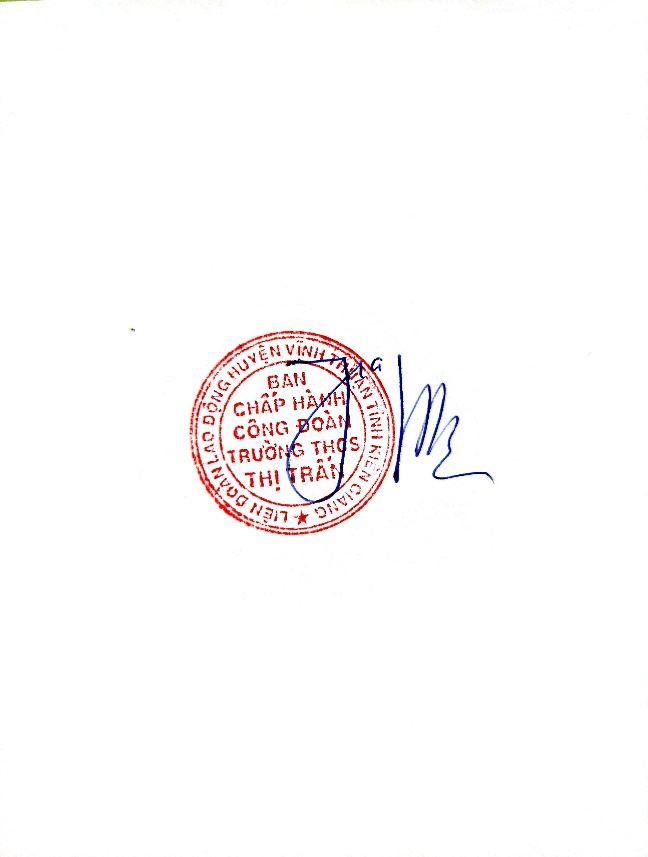 Nguyễn Trung Giang